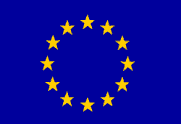 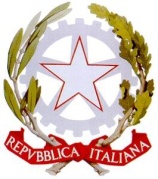 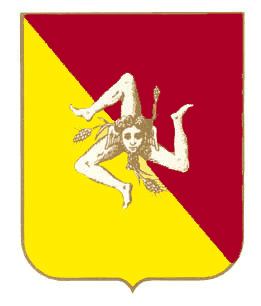 MINISTERO DELL’ISTRUZIONE , DELL’UNIVERSITA’ E DELLA RICERCAISTITUTO D’ISTRUZIONE SUPERIORE “FRANCESCO FERRARA” C. M.: TPIS02600N    Sezioni Associate: I.T.S.E.  TPTD02601X –  I.P.S.I.A-I.P.S.S. TPRI026019 –-  Via San Pio di Pietrelcina, 6 – 91026 Mazara del Vallo (TP)  Telefoni Sede: Presidenza 0923/931055  Segreteria 0923/941946 –  Fax 0923/908510  - IPSIA-I.P.S.S. Tel. 0923 944548 – Cod .Fisc. 910308040812 –  Cod. Fattura : UF3D7Y - Web: www.iisferraramazara.it     E-mail: tpis02600n@istruzione.it – E-mail posta certificata.: tpis02600n@pec.istruzione.it ;  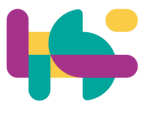                                                                                    Ai genitori dell’alunno/a………………………………………                             Classe……………….                                 Al fascicolo personaleOggetto: Comunicazione superamento numero massimo di assenze previste in un anno scolasticoIl prof._________________ Coordinatore della classe _____ comunica che come indicato sul Registro elettronico della scuola lo studente ___________________ frequentante la classe ___ sez. ____ di questa istituzione ha accumulato, fino al ___/____/_____n. ____ giorni di assenza  pari ad n_________ ore  di assenza, superando il numero massimo di assenze previste in un anno scolastico, per la validità dello stesso. Si chiede quindi se la famiglia è in grado di produrre adeguate documentazioni per poter applicare i criteri di deroga alla frequenza scolastica, secondo quanto deliberato dal Collegio dei Docenti. Nel caso in cui la famiglia non provveda a presentare al Dirigente scolastico adeguata documentazione, si comunica che, al termine dell’anno scolastico non sarà possibile procedere allo scrutinio e alunno non potrà essere ammesso all’anno successivo perché l’anno scolastico non sarà valido. D’Ordine del Dirigente scolasticoIl Coordinatore della classeProf………………………….